Name_______________________________________Date_________________________Sample Problems With Two Resistors Worksheet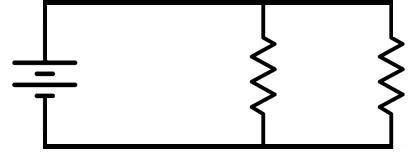 VS = 24 V, R1 = 10.56 kΩ, R2 = 8.8 kΩ, Solve for RT and IT __________________________________________________IT = 27 mA, VS = 54 V, R1 = R, R2 = 2R, Solve for R1 and R2 __________________________________________________VSR1R22.VS = 14 V, R1 = 9.6 kΩ, R2 = 8.4 kΩ, Solve for RT and IT___________________________________________________3.IT = 25 mA, R1 = 2 kΩ, R2 = 3 kΩ, Solve for Vs___________________________________________________4.IT = 2.25 mA, R1 = 20 kΩ, R2 = 80 kΩ, Solve for Vs___________________________________________________5.IT = 75 mA, R1 = 390 Ω, R2 = 624 Ω, Solve for I1 and I2___________________________________________________6.IT = 3.25 mA, R1 = 2.4 kΩ, R2 = 8 kΩ, Solve for I1 and I2__________________________________________________7.VS = 20 V, IT = 100 mA, I2 = 20 mA, Solve for R1___________________________________________________8.VS = 12 V, IT = 4.1 mA, I1 = 2.5 mA, Solve for R2__________________________________________________9.VS = 18 V, IT = 92.8 mA, I2 = 54.54 mA, Solve for R1_________________________10.VS = 6 V, IT = 20 mA, R2 = 1.2 kΩ, Solve for R1_________________________________11.VS = 9 V, IT = 3.33 mA, R2 = 4.2 kΩ, Solve for R1_________________________________12.VS = 16 V, IT = 70.6 mA, R1 = 340 Ω, Solve for R2_________________________13.R1 = 16 kΩ, I1 = 1.75 mA, I2 = 1.25 mA, Solve for R2_________________________________